Tag der ERDE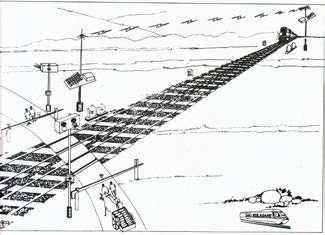 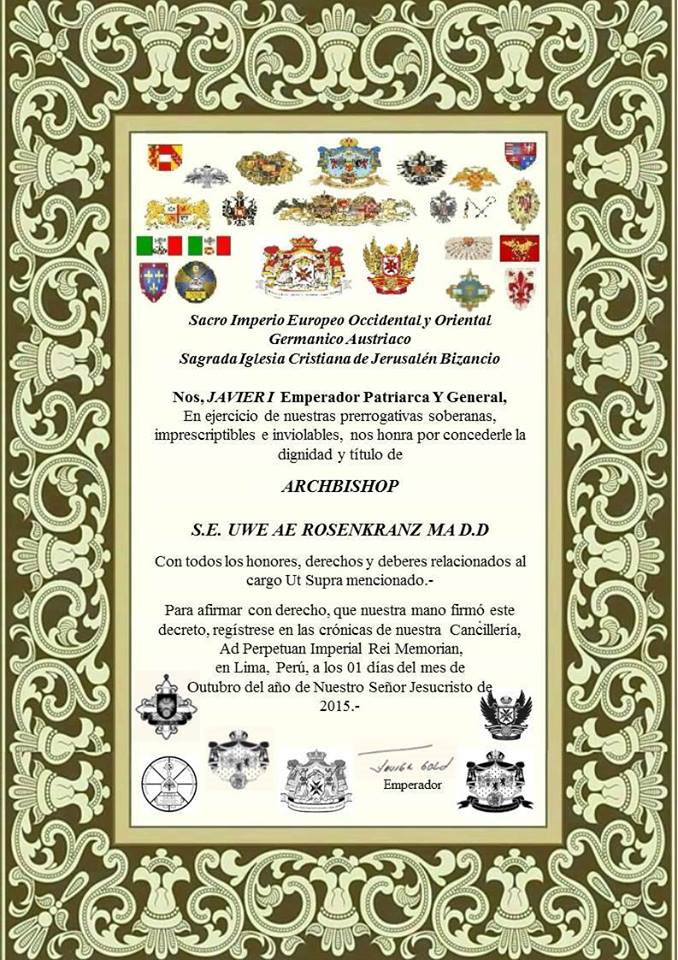 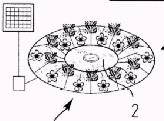 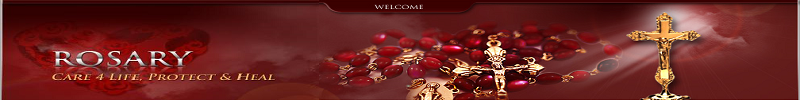 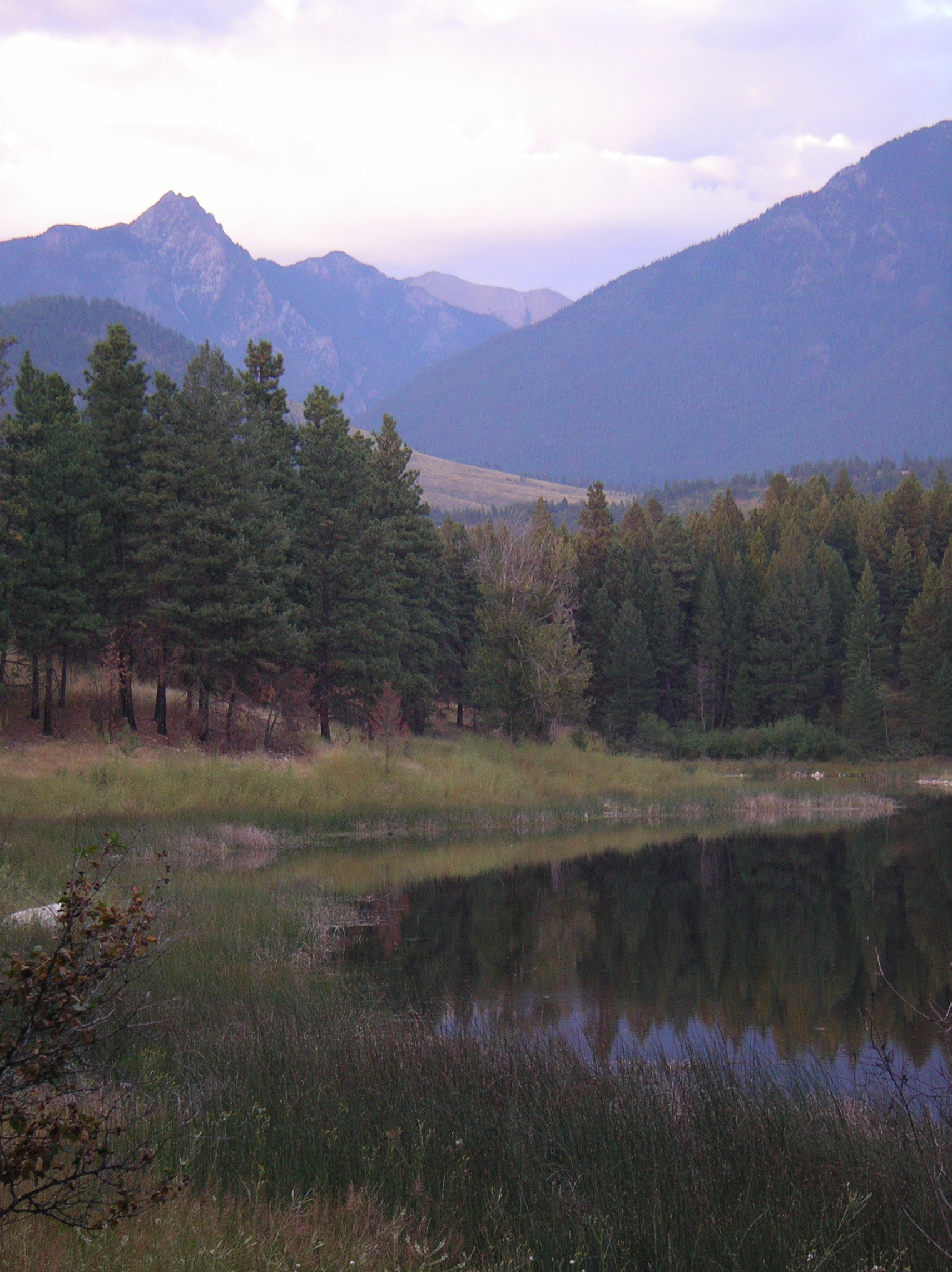 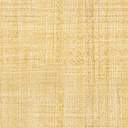 